SNP Memo #2022-2023-12
COMMONWEALTH of VIRGINIA 
Department of Education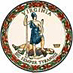 DATE: August 5, 2022TO: Directors, Supervisors, and Contact Persons AddressedFROM: Sandra C. Curwood, PhD, RDN, SandySUBJECT: At-Risk CACFP-Participation Effective July 1, 2022The purpose of this memorandum is to remind school food authorities (SFAs) that eligible schools must participate in the At-Risk portion (At-Risk) of the Child and Adult Care Food Program (CACFP) beginning school year 2022-2023. An SFA may apply for a waiver if it can demonstrate that participation is not financially viable. The waiver application is available in the Download Forms section of SNPWeb. Waiver applications will be evaluated based on the documentation provided and, upon approval, will be in effect until June 30, 2023.Background

House Bill 2135, became effective July 1, 2022 and requires schools to participate in the At-Risk portion of CACFP if 50 percent or more of students qualify for free and reduced-price meals and the school offers education or enrichment activities. Schools may also meet the At-Risk participation requirement if another agency or organization sponsors the At-Risk program at the eligible school site or adjacent location.

Application Changes due to Mandatory ParticipationApplication updates and site additions for August and September 2022 must be submitted in the fiscal year (FY) 2021–2022 application packet in SNPWeb. Updates must be submitted and approved in the FY 2021–2022 application packet prior to enrolling in the FY 2022–2023 application packet.SFAs that have not previously participated in the At-Risk portion of the CACFP should contact their SNP regional specialist to begin the application process. The school division’s SSWS administrator must grant the school nutrition director access to CACFP applications, claims, and compliance.Waiver Application The SY 2022–2023 At-Risk Program waiver application is located in the Download Forms section of SNPWeb. Submit all waiver applications via email to the SNP Policy mailbox at snppolicy@doe.virginia.gov. Waivers will be evaluated based on the supporting documentation demonstrating a lack of financial viability.
For more information, please contact your assigned SNP regional specialist. SCC/KAM